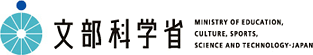 全国的な学力調査に関する専門家会議（平成27年6月24日～）　委員名簿フォームの始まりフォームの終わり平成27年6月お問合せ先初等中等教育局参事官付学力調査室（初等中等教育局参事官付学力調査室）-- 登録：平成27年06月 --大津　起夫独立行政法人大学入試センター教授鎌田　首治朗奈良学園大学人間教育学部教授北川　千幸広島県教育委員会事務局教育部義務教育指導課長斉藤　茂好渋谷区立松濤中学校長斉藤　規子昭和女子大学人間社会学部初等教育学科教授齋藤　芳尚公益社団法人日本ＰＴＡ全国協議会常務理事柴山　直東北大学大学院教育学研究科教授清水　康一京都市教育委員会総務部総務課長清水　美憲筑波大学人間系教授田中　博之早稲田大学大学院教職研究科教授種村　明頼西東京市立けやき小学校長田村　知子岐阜大学大学院教育学研究科准教授垂見　裕子早稲田大学高等研究所招聘研究員土屋　隆裕情報・システム研究機構統計数理研究所准教授寺井　正憲千葉大学教育学部教授戸ヶ﨑　勤戸田市教育委員会教育長長塚　篤夫日本私立中学高等学校連合会常任理事、順天中学校・高等学校長座長代理福田　幸男横浜薬科大学教授座長耳塚　寛明お茶の水女子大学基幹研究院教授吉村　宰長崎大学大学教育イノベーションセンターアドミッション部門教授渡部　良典上智大学外国語学研究科教授